mINUTARIAN FOR WEEK OF OCTOBER 5, 2020   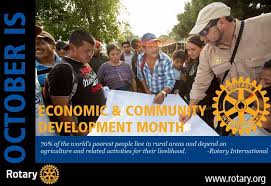 OCTOBER IS ECONOMIC AND COMMUNITY DEVELOPMENT MONTHThis is the time of year clubs focus on how we give back to Rotary using our vocations to support our economy and communities. Nearly 1.4 billion employed people live on less than $1.25 a day. Our members promote economic and community development and reduce poverty in underserved communities through training, well-paying jobs, and access to financial management institutions. Projects range from providing people with equipment to vocational training. Our members work to strengthen local entrepreneurs and community leaders, particularly women, in impoverished communities.Rotary supports investments in people to create measurable and enduring economic improvement in their lives and communities.The Rotary Foundation enables Rotarians to invest in people by creating sustainable, measurable and long term economic improvements in their communities and livelihoods by:1. Building the capacity of entrepreneurs, community leaders, local organizations, and community networks to support economic development in impoverished communities;2. Developing opportunities for productive work;3. Reducing poverty in under-served communities;4. Supporting studies for career-minded professionals related to economic and community development.Read news about Rotary's work to grow local economies – links can be found at: https://my.rotary.org/en/Node/180961Rick Burns' thoughtful approach to Iraq and AfghanistanRise of the female Honduran entrepreneurNew Ugandan club takes on challenges of a growing economyFree vegetable gardens sprouting up around FranceResources & referenceRead Economic and Community Development Project Strategies, a guide for economic and community development projectsBrowse Rotary Showcase for member projects that help grow local economiesFind a project to sponsor on Rotary IdeasWhat projects does your club have in happening now or being planned in your community or globally? Share the details via Social Media and our District Newsletter. Promote your projects and attract new members! Be People of Action!Yours in Rotary – DG Mark